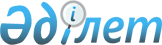 Об образовании избирательных участков на территории Зеленовского района
					
			Утративший силу
			
			
		
					Решение акима Зеленовского района Западно-Казахстанской области от 12 марта 2014 года № 16. Зарегистрировано Департаментом юстиции Западно-Казахстанской области 17 апреля 2014 года № 3501. Утратило силу решением акима района Бәйтерек Западно-Казахстанской области от 13 мая 2019 года № 334
      Сноска. Утратило силу решением акима района Бәйтерек Западно-Казахстанской области от 13.05.2019 № 334 (вводится в действие со дня первого официального опубликования).

      Руководствуясь Конституционным законом Республики Казахстан от 28 сентября 1995 года "О выборах в Республике Казахстан", Законом Республики Казахстан от 23 января 2001 года "О местном государственном управлении и самоуправлении в Республике Казахстан", по согласованию с Зеленовской районной территориальной избирательной комиссией, аким района РЕШИЛ:

      1. Образовать избирательные участки на территории Зеленовского района согласно приложению.

      2. Контроль за исполнением настоящего решения возложить на заместителя акима района Г. Кульжанову.

      3. Настоящее решение вводится в действие со дня первого официального опубликования.
      "СОГЛАСОВАНО"
Председатель Зеленовской
районной территориальной
избирательной комиссии
_____________Г. Кульжанова
12.03.2014 г. Избирательные участки на территории Зеленовского района
      Сноска. Приложение с изменениями внесенными решениями акима Зеленовского района Западно-Казахстанской области от 19.10.2015 № 93 (вводится в действие со дня первого официального опубликования); от 15.02.2016 № 7 (вводится в действие по истечении десяти календарных дней после дня первого официального опубликования).

      Избирательный участок № 155

      Местонахождение: село Переметное, улица Гагарина № 62 а, здание районного дома культуры.

      Граница: село Переметное, кроме улиц Борисюка, Жабаева, Молдагалиева, Элеваторная, Сенная, 60 лет КССР, Молодежная, Казахстанская, Автомобильная, З. Космедемьянская, М. Маметова, Абая, Ломанная, Первомайская, Почтовая, Джалиля, по нечетной стороне улицы имени 50 летие Победы от дома № 1 до дома № 67, по четной стороне улицы имени 50 летие Победы от дома № 6, по нечетной стороне улицы Ауезова от дома № 1 до дома № 89, по четной стороне улицы Ауезова от дома № 2 до дома № 34, по нечетной стороне улицы Приречной от дома № 1 до дома № 49, по четной стороне улицы Приречная от дома № 2 до дома № 34, по нечетной стороне улицы Чапаева от дома № 9 до дома № 41.

      Избирательный участок № 156

      Местонахождение: село Переметное, здание бывшего кинотеатра.

      Граница: село Переметное, улицы Борисюка, Жабаева, Молдагалиева, Элеваторная, Сенная, 60 лет КССР, Молодежная, Казахстанская, Автомобильная, З. Космедемьянская, М. Маметова, Абая, Ломанная, Первомайская, Почтовая, Джалиля, по нечетной стороне улицы имени 50 летие Победы от дома № 1 до дома № 67, по четной стороне улицы имени 50 летие Победы от дома № 6, по нечетной стороне улицы Ауезова от дома № 1 до дома № 89, по четной стороне улицы Ауезова от дома № 2 до дома № 34, по нечетной стороне улицы Приречной от дома № 1 до дома № 49, по четной стороне улицы Приречная от дома № 2 до дома № 34, по нечетной стороне улицы Чапаева от дома № 9 до дома № 41.

      Избирательный участок № 157

      Местонахождение: село Калининское, улица Фрунзе № 17А, здание дома культуры "Достық".

      Граница: села Калининское, Усихино.

      Избирательный участок № 158

      Местонахождение: село Каражар, здание государственного учреждения "Чернояровская начальная общеобразовательная школа".

      Граница: села Каражар, Поливное.

      Избирательный участок № 159

      Местонахождение: село Озерное, здание государственного учреждения "Кировская общеобразовательная основная школа".

      Граница: село Озерное.

      Избирательный участок № 160

      Местонахождение: село Забродино, здание сельского клуба.

      Граница: село Забродино.

      Избирательный участок № 161

      Исключен - решением акима Зеленовского района Западно-Казахстанской области от 19.10.2015 № 93 (вводится в действие со дня первого официального опубликования).

      Избирательный участок № 162

      Местонахождение: село Зеленое, здание сельского клуба.

      Граница: село Зеленое.

      Избирательный участок № 163

      Местонахождение: село Егіндібұлақ, здание сельского клуба.

      Граница: села Егіндібұлақ, Чесноков.

      Избирательный участок № 164

      Местонахождение: село Мичурино, улица Казахстанская № 1, здание коммунального государственного учреждения "Мичуринская средняя общеобразовательная школа-сад Зеленовского районного отдела образования".

      Граница: село Мичурино, по улице Придорожная дома № 3, № 9, № 15, по улице Шыгыс дом № 7/2, по улице Болашак дома № 4, № 4а, № 11, по нечетной стороне улицы Студенческая от дома № 1 до дома № 79, по четной стороне улицы Студенческая от дома № 2 до дома № 74, по нечетной стороне улицы Победа от дома № 1 до дома № 19, по четной стороне улицы Победа от дома № 2 до дома № 20, по нечетной стороне улицы Магистральная от дома № 1 до дома № 57, по четной стороне улицы Магистральная от дома № 2 до дома № 52, по нечетной стороне улицы Восточная от дома № 1 до дома № 63, по четной стороне улицы Восточная от дома № 2 до дома № 66, по нечетной стороне улицы Школьная от дома № 1 до дома 67, по четной стороне улицы Школьная от дома № 2 до дома № 60, по нечетной стороне улицы Светлая от дома № 1 до дома № 51, по четной стороне улицы Светлая от дома № 2 до дома № 52, по нечетной стороне улицы Октябрьская от дома № 1 до дома № 51, по четной стороне улицы Октябрьская от дома № 2 до дома № 58, по нечетной стороне улицы Казахстанская от дома № 1 до дома № 33, по четной стороне улицы Казахстанская от дома № 2 до дома № 38, по нечетной стороне улицы Первомайская от дома № 1 до дома № 25, по четной стороне улицы Первомайская от дома № 2 до дома № 18, по нечетной стороне улицы Солнечная от дома № 1 до дома № 27, по четной стороне улицы Солнечная от дома № 2 до дома № 28, по нечетной стороне улицы Автомобильная от дома № 1 до дома № 29/2, по четной стороне улицы Автомобильная от дома № 2 до дома № 26, по улице Тайпак дома № 3, № 6, № 13, № 3/1, № 3/2, № 13/1, № 4, по нечетной стороне улицы Комсомольская от дома № 1 до дома № 69, по четной стороне улицы Комсомольская от дома № 2 до дома № 78, по улице К. Аманжолова дома № 1, № 5, № 7, № 4, № 6, № 14, по улице Астана дом № 6, по улице Сарайшык дома № 4, № 5, № 15, по улице Г. Караша дом № 5, по улице Казталовская дома № 7/4, № 8/1, № 14, по улице Мустафина дома № 3/1, № 3/3, № 47/2, по улице Ермекова дома № 1/1, № 1/3, по улице Г. Тукая дома № 3/1, № 4/2, № 5/1, по улице Ихсанова дома № 4, № 6, по улице Б. Момышулы дома № 3, № 5, № 7, № 9, № 12, по улице А. Молдагуловой дома № 6, № 7, по улице С. Гумарова дома № 1, № 3, № 4, по улице С. Сейфуллина дома № 1, № 3, № 5, № 9, по улице М. Маметовой дома № 1, № 3, № 7, по нечетной стороне улицы Жусупа от дома № 1 до дома № 13, по улице Д. Нурпейсовой дом № 1, по улице Кабанбай батыра дом № 20, по улице Богенбай батыра дома № 17, № 19, по улице Пеленгатор дома № 1/1, № 1/2, № 5, № 6, № 14, по улице 8-я бригада дома № 1, № 2, по нечетной стороне улицы Байтерек от дома № 1 до дома № 11, по четной стороне улицы Целинная от дома № 2 до дома № 22, по нечетной стороне улицы Яблоневая от дома № 1 до дома № 21, по улице Смагулова дома № 1, № 5.

      Избирательный участок № 165

      Местонахождение: село Железново, здание сельского клуба.

      Граница: села Железново, Гремячее.

      Избирательный участок № 166

      Местонахождение: село Новенький, здание сельского клуба.

      Граница: село Новенький.

      Избирательный участок № 167

      Местонахождение: село Шалғай, здание сельского клуба.

      Граница: село Шалғай.

      Избирательный участок № 168

      Местонахождение: село Карпово, здание сельской библиотеки.

      Граница: села Карпово, Таловое.

      Избирательный участок № 169

      Исключен - решением акима Зеленовского района Западно-Казахстанской области от 19.10.2015 № 93 (вводится в действие со дня первого официального опубликования).

      Избирательный участок № 170

      Местонахождение: село Белес, здание сельского клуба.

      Граница: села Белес, Ақжол.

      Избирательный участок № 171

      Местонахождение: село Щапово, здание государственного учреждения "Щаповская средняя общеобразовательная школа".

      Граница: село Щапово.

      Избирательный участок № 172

      Местонахождение: село Владимировка, здание мини-центра при государственном учреждении "Кушумская средняя общеобразовательная школа-сад".

      Граница: село Владимировка.

      Избирательный участок № 173

      Местонахождение: село Өркен, здание государственного учреждения "Степновская средняя общеобразовательная школа".

      Граница: село Өркен.

      Избирательный участок № 174

      Местонахождение: село Кушум, здание государственного учреждения "Кушумская средняя общеобразовательная школа-детсад".

      Граница: села Кушум, Малый Чаган.

      Избирательный участок № 175

      Местонахождение: село Большой Чаган, здание сельского клуба.

      Граница: села Большой Чаган, Колесово.

      Избирательный участок № 176

      Местонахождение: село Жанатан, здание государственного учреждения "Жанатанская начальная общеобразовательная школа".

      Граница: село Жанатан.

      Избирательный участок № 177

      Местонахождение: село Янайкино, здание сельского клуба.

      Граница: села Янайкино, Богатск.

      Избирательный участок № 178

      Местонахождение: село Скворкино, здание сельской библиотеки.

      Граница: село Скворкино.

      Избирательный участок № 179

      Местонахождение: село Дарьинск, улица Абылай хана, здание сельского дома культуры.

      Граница: село Дарьинск, кроме улиц Курмангазы, Б. Момышұлы, Абая, переулка Дарьинский, Айтиева, Сатпаева, Приуральная, Ж. Жабаева, переулка Комсомольский, переулка Советский, по четной стороне улицы М. Маметовой от дома № 2 до дома № 20, по нечетной стороне улицы М. Маметовой от дома № 1 до дома № 27/1, по нечетной стороне улицы А. Молдагуловой от дома № 1 до дома № 19, улица И. Шкелева, по четной стороне улицы Есенберлина начиная с дома № 12, по нечетной стороне улицы Есенберлина начиная с дома № 11, по четной стороне улицы И. Тайманова от дома № 120 до дома № 150, по нечетной стороне улицы И. Тайманова от дома № 121 до дома № 151, по нечетной стороне улицы Достық от дома № 39 до дома № 67.

      Избирательный участок № 180

      Местонахождение: село Дарьинск, здание электросети.

      Граница: село Дарьинск, улицы Курмангазы, Б. Момышұлы, Абая, переулок Дарьинский, Айтиева, Сатпаева, Приуральная, Ж. Жабаева, переулок Комсомольский, переулок Советский, по четной стороне улицы М. Маметовой от дома № 2 до дома № 20, по нечетной стороне улицы М. Маметовой от дома № 1 до дома № 19, по четной стороне улицы Есенберлина начиная с дома № 12, по нечетной стороне улицы Есенбердина начиная с дома № 11, по четной стороне улицы И. Тайманова от дома № 120 до дома № 150, по нечетной стороне улицы И. Тайманова от дома № 121 до дома № 151, по четной стороне улицы Достық от дома № 28 до дома № 62, по нечетной стороне улицы Достық от дома № 39 до дома № 67.

      Избирательный участок № 181

      Местонахождение: село Озерное, здание государственного учреждения "Озерновская основная общеобразовательная школа".

      Граница: село Озерное.

      Избирательный участок № 182

      Местонахождение: село Рубежинское, здание государственного учреждения "Рубежинская средняя общеобразовательная школа-детсад".

      Граница: село Рубежинское.

      Избирательный участок № 183

      Местонахождение: село Красноармейское, здание сельского клуба.

      Граница: села Красноармейское, Спартак.

      Избирательный участок № 184

      Местонахождение: село Январцево, здание сельской библиотеки.

      Граница: села Январцево, Петрово.

      Избирательный участок № 185

      Местонахождение: село Кирсаново, здание государственного учреждения "Кирсановская основная общеобразовательная школа".

      Граница: село Кирсаново.

      Избирательный участок № 186

      Местонахождение: село Чинарево, здание государственного учреждения "Чинаревская начальная общеобразовательная школа".

      Граница: село Чинарево.

      Избирательный участок № 187

      Исключен - решением акима Зеленовского района Западно-Казахстанской области от 19.10.2015 № 93 (вводится в действие со дня первого официального опубликования).

      Избирательный участок № 188

      Местонахождение: село Красный Свет, здание сельского медицинского пункта.

      Граница: село Красный Свет.

      Избирательный участок № 189

      Местонахождение: село Раздольное, здание сельского клуба.

      Граница: село Раздольное.

      Избирательный участок № 190

      Местонахождение: село Чирово, здание сельского клуба.

      Граница: село Чирово.

      Избирательный участок № 191

      Местонахождение: село Балабаново, здание сельской библиотеки.

      Граница: село Балабаново.

      Избирательный участок № 192

      Местонахождение: село Сұлу көл, здание сельского клуба.

      Граница: село Сұлу көл.

      Избирательный участок № 193

      Местонахождение: село Чеботарево, здание сельского клуба.

      Граница: село Чеботарево.

      Избирательный участок № 194

      Местонахождение: село Хамино, здание государственного учреждения "Хаминская начальная общеобразовательная школа".

      Граница: село Хамино.

      Избирательный участок № 195

      Местонахождение: село Володарское, здание сельского клуба.

      Граница: село Володарское.

      Избирательный участок № 196

      Местонахождение: село Трекино, здание сельского клуба.

      Граница: село Трекино.

      Избирательный участок № 197

      Местонахождение: село Жайык, здание государственного учреждения "Жайыкская начальная общеобразовательная школа".

      Граница: село Жайык.

      Избирательный участок № 198

      Местонахождение: село Новенький, здание государственного учреждения "Новеньковская средняя общеобразовательная школа".

      Граница: село Новенький.

      Избирательный участок № 199

      Местонахождение: село Достык, здание государственного учреждения "Средняя общеобразовательная школа Достық".

      Граница: село Достык.

      Избирательный участок № 200

      Местонахождение: село Факел, здание государственного учреждения "Подхозская основная общеобразовательная школа".

      Граница: село Факел.

      Избирательный участок № 201

      Местонахождение: село Чувашинск, здание сельского клуба.

      Граница: село Чувашинск.

      Избирательный участок № 202

      Местонахождение: село Красный Урал, здание сельской библиотеки.

      Граница: село Красный Урал.

      Избирательный участок № 203

      Местонахождение: село Макарово, здание государственного учреждения "Макаровская средняя общеобразовательная школа".

      Граница: село Макарово.

      Избирательный участок № 204

      Местонахождение: село Мирное, здание сельского медицинского пункта.

      Граница: село Мирное.

      Избирательный участок № 205

      Местонахождение: село Садовое, здание сельского медицинского пункта.

      Граница: село Садовое.

      Избирательный участок № 206

      Местонахождение: село Мичурино, улица Школьная № 1/1, здание сельского клуба.

      Граница: село Мичурино, кроме улиц Придорожная дома № 3, № 9, № 15, по улице Шыгыс дом № 7/2, по улице Болашак дома № 4, № 4а, № 11, по нечетной стороне улицы Студенческая от дома № 1 до дома № 79, по четной стороне улицы Студенческая от дома № 2 до дома № 74, по нечетной стороне улицы Победа от дома № 1 до дома № 19, по четной стороне улицы Победа от дома № 2 до дома № 20, по нечетной стороне улицы Магистральная от дома № 1 до дома № 57, по четной стороне улицы Магистральная от дома № 2 до дома № 52, по нечетной стороне улицы Восточная от дома № 1 до дома № 63, по четной стороне улицы Восточная от дома № 2 до дома № 66, по нечетной стороне улицы Школьная от дома № 1 до дома 67, по четной стороне улицы Школьная от дома № 2 до дома № 60, по нечетной стороне улицы Светлая от дома № 1 до дома № 51, по четной стороне улицы Светлая от дома № 2 до дома № 52, по нечетной стороне улицы Октябрьская от дома № 1 до дома № 51, по четной стороне улицы Октябрьская от дома № 2 до дома № 58, по нечетной стороне улицы Казахстанская от дома № 1 до дома № 33, по четной стороне улицы Казахстанская от дома № 2 до дома № 38, по нечетной стороне улицы Первомайская от дома № 1 до дома № 25, по четной стороне улицы Первомайская от дома № 2 до дома № 18, по нечетной стороне улицы Солнечная от дома № 1 до дома № 27, по четной стороне улицы Солнечная от дома № 2 до дома № 28, по нечетной стороне улицы Автомобильная от дома № 1 до дома № 29/2, по четной стороне улицы Автомобильная от дома № 2 до дома № 26, по улице Тайпак дома № 3, № 6, № 13, № 3/1, № 3/2, № 13/1, № 4, по нечетной стороне улицы Комсомольская от дома № 1 до дома № 69, по четной стороне улицы Комсомольская от дома № 2 до дома № 78, по улице К. Аманжолова дома № 1, № 5, № 7, № 4, № 6, № 14, по улице Астана дом № 6, по улице Сарайшык дома № 4, № 5, № 15, по улице Г. Караша дом № 5, по улице Казталовская дома № 7/4, № 8/1, № 14, по улице Мустафина дома № 3/1, № 3/3, № 47/2, по улице Ермекова дома № 1/1, № 1/3, по улице Г. Тукая дома № 3/1, № 4/2, № 5/1, по улице Ихсанова дома № 4, № 6, по улице Б. Момышулы дома № 3, № 5, № 7, № 9, № 12, по улице А. Молдагуловой дома № 6, № 7, по улице С. Гумарова дома № 1, № 3, № 4, по улице С. Сейфуллина дома № 1, № 3, № 5, № 9, по улице М. Маметовой дома № 1, № 3, № 7, по нечетной стороне улицы Жусупа от дома № 1 до дома № 13, по улице Д. Нурпейсовой дом № 1, по улице Кабанбай батыра дом № 20, по улице Богенбай батыра дома № 17, № 19, по улице Пеленгатор дома № 1/1, № 1/2, № 5, № 6, № 14, по улице 8-я бригада дома № 1, № 2, по нечетной стороне улицы Байтерек от дома № 1 до дома № 11, по четной стороне улицы Целинная от дома № 2 до дома № 22, по нечетной стороне улицы Яблоневая от дома № 1 до дома № 21, по улице Смагулова дома № 1, № 5.

      Избирательный участок № 207

      Местонахождение: село Асан, здание сельского клуба.

      Граница: села Асан, улицы Бәйтерек, Целинная, Яблоневая, Пеленгатор села Мичурино.

      Избирательный участок № 208

      Местонахождение: село Жамбыл, государственного учреждения "Жамбылская основная общеобразовательная школа".

      Граница: село Жамбыл.

      Избирательный участок № 209

      Местонахождение: село Зеленое, здание сельского медицинского пункта.

      Граница: село Зеленое.

      Избирательный участок № 210

      Местонахождение: село Октябрьское, здание сельского медицинского пункта.

      Граница: село Октябрьское.

      Избирательный участок № 211

      Местонахождение: село Махамбет, здание сельского клуба.

      Граница: село Махамбет.

      Избирательный участок № 212

      Местонахождение: село Павлово, здание государственного учреждения "Павловская начальная общеобразовательная школа".

      Граница: села Павлово, Кожевниково.

      Избирательный участок № 213

      Местонахождение: село Горбуново, здание сельской библиотеки.

      Граница: село Горбуново.

      Избирательный участок № 214

      Исключен - решением акима Зеленовского района Западно-Казахстанской области от 19.10.2015 № 93 (вводится в действие со дня первого официального опубликования).

      Избирательный участок № 215

      Местонахождение: село Погодаево, здание государственного учреждения "Средняя общеобразовательная школа-детсад имени Касыма Ахмирова".

      Граница: села Погодаево, Чапурино.

      Избирательный участок № 216

      Исключен - решением акима Зеленовского района Западно-Казахстанской области от 19.10.2015 № 93 (вводится в действие со дня первого официального опубликования).

      Избирательный участок № 217

      Местонахождение: село Котельниково, здание государственного учреждения "Красновская начальная общеобразовательная школа № 3".

      Граница: села Котельниково, Астафьево.

      Избирательный участок № 218

      Исключен - решением акима Зеленовского района Западно-Казахстанской области от 19.10.2015 № 93 (вводится в действие со дня первого официального опубликования).
					© 2012. РГП на ПХВ «Институт законодательства и правовой информации Республики Казахстан» Министерства юстиции Республики Казахстан
				
      Аким района

К. Жакупов
Приложение
к решению
акима Зеленовского района
от 12 марта 2014 года № 16